SENDER INFORMATION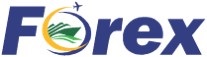 PHILIPPINE-BASED RECIPIENTITEMIZED DESCRIPTION OF GOODSDeclaration	I declare, under the penalties of falsification, that this Information Sheet has been in good faith and to the best of my knowledge and belief, is true and correct pursuant to the provisions of the Customs Modernization and Tariff Act of the Philippines and its implementing rules and regulations.___________________________________Sender Signature over Printed NameDate Accomplished: __/__/__      mm dd yyyyLIABILITIES NOT ASSUMED	While the “Company” will endeavor to exercise its best efforts to provide expeditious delivery in accordance with regular delivery schedules. The “Company” WILL NOT, UNDER ANY CIRCUMSTANCES, BE LIABLE FOR DELAY IN PICKUP, TRANSPORTATION OR DELIVERY OF ANY SHIPMENT, REGARDLESS OF THE CAUSES OF SUCH DELAY. Further, the “Company” shall not be liable for any loss, damage, misdelivery or nondelivery:Due to act of nature, force majeure occurrence or any cause reasonably beyond the control of the “Company” orCaused by:The act, default or omission of the Shipper, the Consignee or any other party who claims an interest in the shipment (including violation of any term or condition hereof) or of any person other than the “Company” or of any Customs or other Government officials, or of any Postal Service, forwarded or other entity or person to whom a shipment is tendered by the “Company” for transportation to any location not regularity served by the “Company”, regardless of whether the Shipper requests or had no knowledge of such third-party delivery arrangement;The nature of the shipment or any defect, characteristic, or inherent vice thereof;Electrical or magnetic injury, erasure, or other such damage to electronic or photographic images or recordings in any formValue goods and personal effects not declared in invoiceThe “Company” is not liable for accidental breakage and/or leakage of items inside the box. It is the responsibility of the shipper to pack the items properly and securely.Family Name:Given Name:Middle Name:Suffix:Contact Number/s:Email Address, if any:Email Address, if any:Email Address, if any:Complete Address:Complete Address:Complete Address:Complete Address:Family Name:Given Name:Middle Name:Suffix:Contact Number/s:Email Address, if any:Email Address, if any:Email Address, if any:Complete Address:Complete Address:Complete Address:Complete Address:QuantityUnit of MeasureGoods DescriptionPlease mark 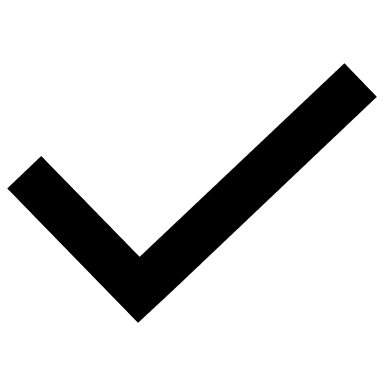 Please mark Actual or Estimated Value(Canadian Dollar)QuantityUnit of MeasureGoods DescriptionNewUsedActual or Estimated Value(Canadian Dollar)TOTAL VALUETOTAL VALUETOTAL VALUETOTAL VALUETOTAL VALUECAD